Club Photo Pierrefonds                                              24 / 02 /2012HDR(High Dynamic Range) (Imagerie à Grande Gamme Dynamique)Utiliser un trépiedUtiliser le bracketing (prise de vue en fourchette) ou le mode manuelUtiliser le mode AV (Priorité d’ouverture)Ajuster la valeur ISO à 100Utiliser un déclencheur (avec fils, sans fils ou utiliser la minuterie)Le bracketing varie le temps d’exposition, donc on peut faire la même chose en mode manuel. Le nombre de photos en bracketing varie de 3 à 9Utiliser le Live View si possibleLe logicielOn doit utiliser un logiciel tel que Photomatix, Nic, photoshop ou autrePhotomatix ( $100), Nic HDR ($100)On travaille en RAW ou TIFF Un minimum de 3 photos sont nécessairesOn peut faire un pseudo HDR avec une seule photo RAWOn peut conserver l’image produite en TIFF 16 bits par contre l’impression de ce format peut être difficile.L’image finaleOn utilise Photoshop, Lightroom ou autre si des retouches sont nécessaires.Quelques logiciels permettant de faire du HDRVoici une liste non-exhaustive des logiciels HDR.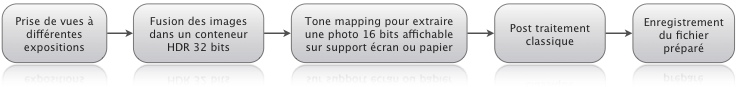 Ne pensez pas qu'une scène médiocre deviendra belle parce que vous jouerez avec un bracketing et trois curseurs. La beauté d'une photographie est aussi (et surtout) celle de la démarche d'un photographe…Maurice LavoieNomTypeWindowsMacLinuxPrixLuminance HDR (aka QtGfsGUI)LogicielOuiOuiOuiGratuitYoHDR!Outil webOuiOuiOuiGratuitOloneo HDRengine/PhotoEngineLogicielOuiNonNonPayantPixturenautLogicielOuiVersion ligne de commandeNonGratuit (dons)Photomatix ProLogicielOuiOuiNonPayantExposure BlenderPlugin GimpOuiOuiOuiGratuitAdobe Photoshop Fusion HDR ProModuleOuiOuiNonPayantEasyHDRLogicielOuiNonNonPayantSNS HDRLogicielOuiNonNonPayantHDR Efex ProLogicielOuiOuiNonPayantHydraLogicielNonOuiNonPayantDxO Optic ProLogicielOuiOuiNonPayantHDR Expose 2LogicielOuiOuiNonPayant